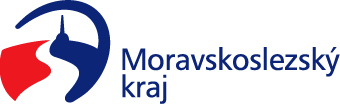 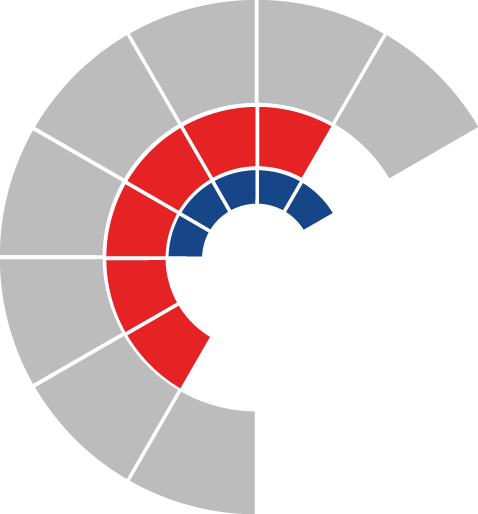 							Výbor pro životní prostředí zastupitelstva kraje 										 Výpis z usneseníČíslo jednání:	18		Datum konání:	9. 5. 2023		Číslo usnesení: 18/100Výbor pro životní prostředí zastupitelstva kraje1)	bere na vědomížádost městyse Litultovice, IČO 00300381, ze dne 2. 5. 2022 o změnu smlouvy o poskytnutí dotace z rozpočtu Moravskoslezského kraje na realizaci projektu „Domovní čistírny odpadních vod – městys Litultovice“, ev. č. 01549/2022/ŽPZ, dle přílohy č. 2 předloženého materiálu2)	doporučujezastupitelstvu krajerozhodnout zmírnit podmínky dotačního programu „Drobné vodohospodářské akce“ pro roky 2022-2023 a uzavřít dodatek ke smlouvě o poskytnutí dotace z rozpočtu Moravskoslezského kraje ev. č. 01549/2022/ŽPZ, s městysem Litultovice, IČO 00300381, dle přílohy č. 3 předloženého materiálu, jehož předmětem je prodloužení termínu ukončení realizace projektu, časové použitelnosti dotace a lhůty pro předložení závěrečného vyúčtování s odůvodněním dle předloženého materiáluZapsala: Olga Rezáková, v. r.V Ostravě dne 9. května 2023Ing. Zbyněk Gajdacz, MPA, v. r.člen výboru pro životní prostředí,pověřen Mgr. Zuzanou Klusovou, předsedkyní výboru pro životní prostředí, k vedení 18. jednání výboru pro životní prostředí